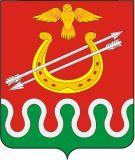 Администрация Боготольского районаКрасноярского краяПОСТАНОВЛЕНИЕг. Боготол«14» апреля 2014 года								№ 207-пО внесении изменений в постановление администрации Боготольского района от 28.05.2010 № 151-п «О координационном комитете содействия занятости населения Боготольского района»В соответствии со ст. 20 Закона Российской Федерации от 19.04.1991 г. № 1032-1 «О занятости населения в Российской Федерации», ст. 28 Закона Красноярского края от 25.06.04 г. № 11-2090 «О социальном партнерстве», со ст. 28.2 Уства Боготольского района Красноярского краяПОСТАНОВЛЯЮ:1.Внести в постановление администрации Боготольского района от 28.05.2010 № 151-п «О координационном комитете содействия занятости населения Боготольского района» следующие изменения:1.1.Приложение № 1 к Постановлению от 28.05.2010 № 151-п изложить в новой редакции согласно приложению к данному постановлению.2.Контроль за исполнением настоящего Постановления возложить на заместителя главы Боготольского района по финансово-экономическим вопросам А.И. Бужак.3.Настоящее постановление опубликовать в периодическом печатном издании «Официальный вестник Боготольского района» и разместить на официальном сайте администрации Боготольского района в сети Интернет (http://www.bogotol-r.ru/).4.Постановление вступает в силу в день, следующий за днем официального опубликования.Глава администрацииБоготольского района							Н.В. КраськоПриложениек Постановлению № 207-пот 14.04.2014 г.СОСТАВКООРДИНАЦИОННОГО КОМИТЕТА СОДЕЙСТВИЯЗАНЯТОСТИ НАСЕЛЕНИЯ БОГОТОЛЬСКОГО РАЙОНАПредседатель комитета:Бужак Анна Ивановна			- заместитель главы Боготольского районапо финансово-экономическим вопросамЗаместитель председателя комитета:Альтергот Надежда Ивановна		- директор КГБУ «Центр занятостинаселения г. Боготола»Секретарь комитета:Ожогина Татьяна Викторовна		- начальник отдела трудоустройства КГБК«Центр занятости населения г. Боготола»Члены комитета:Николаев Сергей Кузьмич		- директор МУП Боготольского района Красноярского края «Районныйтеплоэнергетический комплекс», председатель территориального объединения работодателейОтт Елена Васильевна		- библиотекарь читального зала детской библиотеки, председатель координационногоСовета организаций профсоюза районаКупилова Татьяна Николаевна		- начальник отдела экономики и планирования Администрации Боготольского района